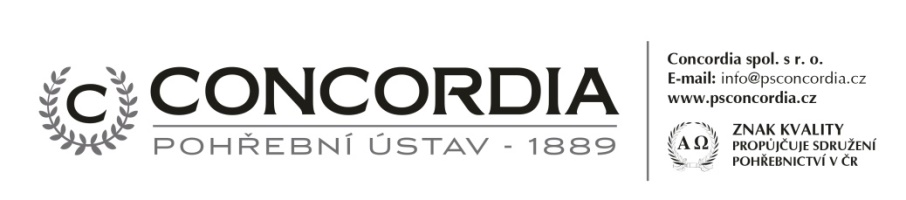  Žádost o zařazení do evidence uchazečů o zaměstnání Žádost o zařazení do evidence uchazečů o zaměstnání Žádost o zařazení do evidence uchazečů o zaměstnání Žádost o zařazení do evidence uchazečů o zaměstnání Žádost o zařazení do evidence uchazečů o zaměstnání Žádost o zařazení do evidence uchazečů o zaměstnání Žádost o zařazení do evidence uchazečů o zaměstnání Žádost o zařazení do evidence uchazečů o zaměstnání Žádost o zařazení do evidence uchazečů o zaměstnání Žádost o zařazení do evidence uchazečů o zaměstnání Žádost o zařazení do evidence uchazečů o zaměstnání Žádost o zařazení do evidence uchazečů o zaměstnání Žádost o zařazení do evidence uchazečů o zaměstnání Žádost o zařazení do evidence uchazečů o zaměstnání Žádost o zařazení do evidence uchazečů o zaměstnání Žádost o zařazení do evidence uchazečů o zaměstnání Žádost o zařazení do evidence uchazečů o zaměstnáníUchazečUchazečUchazečKontaktní adresaKontaktní adresaKontaktní adresaKontaktní adresaKontaktní adresaKontaktní adresaKontaktní adresaKontaktní adresaKontaktní adresaKontaktní adresaKontaktní adresaKontaktní adresaKontaktní adresaKontaktní adresaUlicePříjmení, jméno, titulUliceUliceUliceUliceUliceTelefonČ. pop. /orient.Č. pop. /orient.Č. pop. /orient.Č. pop. /orient.Č. pop. /orient.E-mailová adresaMěstoMěstoMěstoMěstoMěstoDůchod, ZTPANO          NEANO          NEPSČPSČPSČPSČPSČVzdělání (nejvyšší dosažené)Vzdělání (nejvyšší dosažené)Vzdělání (nejvyšší dosažené)Vzdělání (nejvyšší dosažené)Vzdělání (nejvyšší dosažené)Vzdělání (nejvyšší dosažené)Vzdělání (nejvyšší dosažené)Vzdělání (nejvyšší dosažené)Vzdělání (nejvyšší dosažené)Vzdělání (nejvyšší dosažené)Vzdělání (nejvyšší dosažené)Vzdělání (nejvyšší dosažené)Vzdělání (nejvyšší dosažené)Vzdělání (nejvyšší dosažené)Vzdělání (nejvyšší dosažené)Vzdělání (nejvyšší dosažené)Vzdělání (nejvyšší dosažené)Dosažené vzděláníDosažené vzděláníDruh školy, obor, rok ukončeníDruh školy, obor, rok ukončeníDruh školy, obor, rok ukončeníDruh školy, obor, rok ukončeníDruh školy, obor, rok ukončeníDruh školy, obor, rok ukončeníDruh školy, obor, rok ukončeníDruh školy, obor, rok ukončeníDruh zkoušky (vyuč. list, maturita atd.)Druh zkoušky (vyuč. list, maturita atd.)Druh zkoušky (vyuč. list, maturita atd.)Druh zkoušky (vyuč. list, maturita atd.)Druh zkoušky (vyuč. list, maturita atd.)Druh zkoušky (vyuč. list, maturita atd.)Druh zkoušky (vyuč. list, maturita atd.)ZákladníZákladníStřední (vyučen)Střední (vyučen)Úplné střední s maturitouÚplné střední s maturitouBakalářskéBakalářskéVysokoškolskéVysokoškolskéOdborné znalosti (kvalifikační zkoušky, odborné průkazy, řidičský průkaz, práce s počítačem atd.)Odborné znalosti (kvalifikační zkoušky, odborné průkazy, řidičský průkaz, práce s počítačem atd.)Odborné znalosti (kvalifikační zkoušky, odborné průkazy, řidičský průkaz, práce s počítačem atd.)Odborné znalosti (kvalifikační zkoušky, odborné průkazy, řidičský průkaz, práce s počítačem atd.)Odborné znalosti (kvalifikační zkoušky, odborné průkazy, řidičský průkaz, práce s počítačem atd.)Odborné znalosti (kvalifikační zkoušky, odborné průkazy, řidičský průkaz, práce s počítačem atd.)Odborné znalosti (kvalifikační zkoušky, odborné průkazy, řidičský průkaz, práce s počítačem atd.)Odborné znalosti (kvalifikační zkoušky, odborné průkazy, řidičský průkaz, práce s počítačem atd.)Odborné znalosti (kvalifikační zkoušky, odborné průkazy, řidičský průkaz, práce s počítačem atd.)Odborné znalosti (kvalifikační zkoušky, odborné průkazy, řidičský průkaz, práce s počítačem atd.)Odborné znalosti (kvalifikační zkoušky, odborné průkazy, řidičský průkaz, práce s počítačem atd.)Odborné znalosti (kvalifikační zkoušky, odborné průkazy, řidičský průkaz, práce s počítačem atd.)Odborné znalosti (kvalifikační zkoušky, odborné průkazy, řidičský průkaz, práce s počítačem atd.)Odborné znalosti (kvalifikační zkoušky, odborné průkazy, řidičský průkaz, práce s počítačem atd.)Odborné znalosti (kvalifikační zkoušky, odborné průkazy, řidičský průkaz, práce s počítačem atd.)Odborné znalosti (kvalifikační zkoušky, odborné průkazy, řidičský průkaz, práce s počítačem atd.)Odborné znalosti (kvalifikační zkoušky, odborné průkazy, řidičský průkaz, práce s počítačem atd.)Předchozí zaměstnáníPředchozí zaměstnáníPředchozí zaměstnáníPředchozí zaměstnáníPředchozí zaměstnáníPředchozí zaměstnáníPředchozí zaměstnáníPředchozí zaměstnáníPředchozí zaměstnáníPředchozí zaměstnáníPředchozí zaměstnáníPředchozí zaměstnáníPředchozí zaměstnáníPředchozí zaměstnáníPředchozí zaměstnáníPředchozí zaměstnáníPředchozí zaměstnáníZaměstnavatel, pracovní poziceZaměstnavatel, pracovní poziceZaměstnavatel, pracovní poziceZaměstnavatel, pracovní poziceZaměstnavatel, pracovní poziceZaměstnavatel, pracovní poziceZaměstnavatel, pracovní poziceZaměstnavatel, pracovní poziceZaměstnavatel, pracovní poziceZaměstnavatel, pracovní poziceOd – doOd – doOd – doOd – doOd – doOd – doOd – doUcházím se o pracovní pozici:         …………………………………………………………………………………………………………………………………..Ucházím se o pracovní pozici:         …………………………………………………………………………………………………………………………………..Ucházím se o pracovní pozici:         …………………………………………………………………………………………………………………………………..Ucházím se o pracovní pozici:         …………………………………………………………………………………………………………………………………..Ucházím se o pracovní pozici:         …………………………………………………………………………………………………………………………………..Ucházím se o pracovní pozici:         …………………………………………………………………………………………………………………………………..Ucházím se o pracovní pozici:         …………………………………………………………………………………………………………………………………..Ucházím se o pracovní pozici:         …………………………………………………………………………………………………………………………………..Ucházím se o pracovní pozici:         …………………………………………………………………………………………………………………………………..Ucházím se o pracovní pozici:         …………………………………………………………………………………………………………………………………..Ucházím se o pracovní pozici:         …………………………………………………………………………………………………………………………………..Ucházím se o pracovní pozici:         …………………………………………………………………………………………………………………………………..Ucházím se o pracovní pozici:         …………………………………………………………………………………………………………………………………..Ucházím se o pracovní pozici:         …………………………………………………………………………………………………………………………………..Ucházím se o pracovní pozici:         …………………………………………………………………………………………………………………………………..Ucházím se o pracovní pozici:         …………………………………………………………………………………………………………………………………..Ucházím se o pracovní pozici:         …………………………………………………………………………………………………………………………………..Tímto uděluji souhlas se zpracováním mých osobních údajů Concordii spol. s r.o., se sídlem Prokopa Velikého 197/29, Ostrava-Vítkovice, IČO: 19012195 v rozsahu poskytnutí kontaktu (e-mail, telefon) ve spojení s mým jménem a příjmením prostřednictvím vyplněné přihlášky či životopisu, a to z důvodu:Žádosti o zařazení do evidence uchazečů o zaměstnání, v délce trvání maximálně 1 roku od data podání mé přihlášky či životopisu.Zároveň jsem si vědom/a možnosti kdykoliv odvolat svůj souhlas, který poskytuji dobrovolně. Informace o zpracování osobních údajů a právech v souvislosti s jejich ochranou jsou přístupné na stránkách zaměstnavatele www.psconcordia.cz.Tímto uděluji souhlas se zpracováním mých osobních údajů Concordii spol. s r.o., se sídlem Prokopa Velikého 197/29, Ostrava-Vítkovice, IČO: 19012195 v rozsahu poskytnutí kontaktu (e-mail, telefon) ve spojení s mým jménem a příjmením prostřednictvím vyplněné přihlášky či životopisu, a to z důvodu:Žádosti o zařazení do evidence uchazečů o zaměstnání, v délce trvání maximálně 1 roku od data podání mé přihlášky či životopisu.Zároveň jsem si vědom/a možnosti kdykoliv odvolat svůj souhlas, který poskytuji dobrovolně. Informace o zpracování osobních údajů a právech v souvislosti s jejich ochranou jsou přístupné na stránkách zaměstnavatele www.psconcordia.cz.Tímto uděluji souhlas se zpracováním mých osobních údajů Concordii spol. s r.o., se sídlem Prokopa Velikého 197/29, Ostrava-Vítkovice, IČO: 19012195 v rozsahu poskytnutí kontaktu (e-mail, telefon) ve spojení s mým jménem a příjmením prostřednictvím vyplněné přihlášky či životopisu, a to z důvodu:Žádosti o zařazení do evidence uchazečů o zaměstnání, v délce trvání maximálně 1 roku od data podání mé přihlášky či životopisu.Zároveň jsem si vědom/a možnosti kdykoliv odvolat svůj souhlas, který poskytuji dobrovolně. Informace o zpracování osobních údajů a právech v souvislosti s jejich ochranou jsou přístupné na stránkách zaměstnavatele www.psconcordia.cz.Tímto uděluji souhlas se zpracováním mých osobních údajů Concordii spol. s r.o., se sídlem Prokopa Velikého 197/29, Ostrava-Vítkovice, IČO: 19012195 v rozsahu poskytnutí kontaktu (e-mail, telefon) ve spojení s mým jménem a příjmením prostřednictvím vyplněné přihlášky či životopisu, a to z důvodu:Žádosti o zařazení do evidence uchazečů o zaměstnání, v délce trvání maximálně 1 roku od data podání mé přihlášky či životopisu.Zároveň jsem si vědom/a možnosti kdykoliv odvolat svůj souhlas, který poskytuji dobrovolně. Informace o zpracování osobních údajů a právech v souvislosti s jejich ochranou jsou přístupné na stránkách zaměstnavatele www.psconcordia.cz.Tímto uděluji souhlas se zpracováním mých osobních údajů Concordii spol. s r.o., se sídlem Prokopa Velikého 197/29, Ostrava-Vítkovice, IČO: 19012195 v rozsahu poskytnutí kontaktu (e-mail, telefon) ve spojení s mým jménem a příjmením prostřednictvím vyplněné přihlášky či životopisu, a to z důvodu:Žádosti o zařazení do evidence uchazečů o zaměstnání, v délce trvání maximálně 1 roku od data podání mé přihlášky či životopisu.Zároveň jsem si vědom/a možnosti kdykoliv odvolat svůj souhlas, který poskytuji dobrovolně. Informace o zpracování osobních údajů a právech v souvislosti s jejich ochranou jsou přístupné na stránkách zaměstnavatele www.psconcordia.cz.Tímto uděluji souhlas se zpracováním mých osobních údajů Concordii spol. s r.o., se sídlem Prokopa Velikého 197/29, Ostrava-Vítkovice, IČO: 19012195 v rozsahu poskytnutí kontaktu (e-mail, telefon) ve spojení s mým jménem a příjmením prostřednictvím vyplněné přihlášky či životopisu, a to z důvodu:Žádosti o zařazení do evidence uchazečů o zaměstnání, v délce trvání maximálně 1 roku od data podání mé přihlášky či životopisu.Zároveň jsem si vědom/a možnosti kdykoliv odvolat svůj souhlas, který poskytuji dobrovolně. Informace o zpracování osobních údajů a právech v souvislosti s jejich ochranou jsou přístupné na stránkách zaměstnavatele www.psconcordia.cz.Tímto uděluji souhlas se zpracováním mých osobních údajů Concordii spol. s r.o., se sídlem Prokopa Velikého 197/29, Ostrava-Vítkovice, IČO: 19012195 v rozsahu poskytnutí kontaktu (e-mail, telefon) ve spojení s mým jménem a příjmením prostřednictvím vyplněné přihlášky či životopisu, a to z důvodu:Žádosti o zařazení do evidence uchazečů o zaměstnání, v délce trvání maximálně 1 roku od data podání mé přihlášky či životopisu.Zároveň jsem si vědom/a možnosti kdykoliv odvolat svůj souhlas, který poskytuji dobrovolně. Informace o zpracování osobních údajů a právech v souvislosti s jejich ochranou jsou přístupné na stránkách zaměstnavatele www.psconcordia.cz.Tímto uděluji souhlas se zpracováním mých osobních údajů Concordii spol. s r.o., se sídlem Prokopa Velikého 197/29, Ostrava-Vítkovice, IČO: 19012195 v rozsahu poskytnutí kontaktu (e-mail, telefon) ve spojení s mým jménem a příjmením prostřednictvím vyplněné přihlášky či životopisu, a to z důvodu:Žádosti o zařazení do evidence uchazečů o zaměstnání, v délce trvání maximálně 1 roku od data podání mé přihlášky či životopisu.Zároveň jsem si vědom/a možnosti kdykoliv odvolat svůj souhlas, který poskytuji dobrovolně. Informace o zpracování osobních údajů a právech v souvislosti s jejich ochranou jsou přístupné na stránkách zaměstnavatele www.psconcordia.cz.Tímto uděluji souhlas se zpracováním mých osobních údajů Concordii spol. s r.o., se sídlem Prokopa Velikého 197/29, Ostrava-Vítkovice, IČO: 19012195 v rozsahu poskytnutí kontaktu (e-mail, telefon) ve spojení s mým jménem a příjmením prostřednictvím vyplněné přihlášky či životopisu, a to z důvodu:Žádosti o zařazení do evidence uchazečů o zaměstnání, v délce trvání maximálně 1 roku od data podání mé přihlášky či životopisu.Zároveň jsem si vědom/a možnosti kdykoliv odvolat svůj souhlas, který poskytuji dobrovolně. Informace o zpracování osobních údajů a právech v souvislosti s jejich ochranou jsou přístupné na stránkách zaměstnavatele www.psconcordia.cz.Tímto uděluji souhlas se zpracováním mých osobních údajů Concordii spol. s r.o., se sídlem Prokopa Velikého 197/29, Ostrava-Vítkovice, IČO: 19012195 v rozsahu poskytnutí kontaktu (e-mail, telefon) ve spojení s mým jménem a příjmením prostřednictvím vyplněné přihlášky či životopisu, a to z důvodu:Žádosti o zařazení do evidence uchazečů o zaměstnání, v délce trvání maximálně 1 roku od data podání mé přihlášky či životopisu.Zároveň jsem si vědom/a možnosti kdykoliv odvolat svůj souhlas, který poskytuji dobrovolně. Informace o zpracování osobních údajů a právech v souvislosti s jejich ochranou jsou přístupné na stránkách zaměstnavatele www.psconcordia.cz.Tímto uděluji souhlas se zpracováním mých osobních údajů Concordii spol. s r.o., se sídlem Prokopa Velikého 197/29, Ostrava-Vítkovice, IČO: 19012195 v rozsahu poskytnutí kontaktu (e-mail, telefon) ve spojení s mým jménem a příjmením prostřednictvím vyplněné přihlášky či životopisu, a to z důvodu:Žádosti o zařazení do evidence uchazečů o zaměstnání, v délce trvání maximálně 1 roku od data podání mé přihlášky či životopisu.Zároveň jsem si vědom/a možnosti kdykoliv odvolat svůj souhlas, který poskytuji dobrovolně. Informace o zpracování osobních údajů a právech v souvislosti s jejich ochranou jsou přístupné na stránkách zaměstnavatele www.psconcordia.cz.Tímto uděluji souhlas se zpracováním mých osobních údajů Concordii spol. s r.o., se sídlem Prokopa Velikého 197/29, Ostrava-Vítkovice, IČO: 19012195 v rozsahu poskytnutí kontaktu (e-mail, telefon) ve spojení s mým jménem a příjmením prostřednictvím vyplněné přihlášky či životopisu, a to z důvodu:Žádosti o zařazení do evidence uchazečů o zaměstnání, v délce trvání maximálně 1 roku od data podání mé přihlášky či životopisu.Zároveň jsem si vědom/a možnosti kdykoliv odvolat svůj souhlas, který poskytuji dobrovolně. Informace o zpracování osobních údajů a právech v souvislosti s jejich ochranou jsou přístupné na stránkách zaměstnavatele www.psconcordia.cz.Tímto uděluji souhlas se zpracováním mých osobních údajů Concordii spol. s r.o., se sídlem Prokopa Velikého 197/29, Ostrava-Vítkovice, IČO: 19012195 v rozsahu poskytnutí kontaktu (e-mail, telefon) ve spojení s mým jménem a příjmením prostřednictvím vyplněné přihlášky či životopisu, a to z důvodu:Žádosti o zařazení do evidence uchazečů o zaměstnání, v délce trvání maximálně 1 roku od data podání mé přihlášky či životopisu.Zároveň jsem si vědom/a možnosti kdykoliv odvolat svůj souhlas, který poskytuji dobrovolně. Informace o zpracování osobních údajů a právech v souvislosti s jejich ochranou jsou přístupné na stránkách zaměstnavatele www.psconcordia.cz.Tímto uděluji souhlas se zpracováním mých osobních údajů Concordii spol. s r.o., se sídlem Prokopa Velikého 197/29, Ostrava-Vítkovice, IČO: 19012195 v rozsahu poskytnutí kontaktu (e-mail, telefon) ve spojení s mým jménem a příjmením prostřednictvím vyplněné přihlášky či životopisu, a to z důvodu:Žádosti o zařazení do evidence uchazečů o zaměstnání, v délce trvání maximálně 1 roku od data podání mé přihlášky či životopisu.Zároveň jsem si vědom/a možnosti kdykoliv odvolat svůj souhlas, který poskytuji dobrovolně. Informace o zpracování osobních údajů a právech v souvislosti s jejich ochranou jsou přístupné na stránkách zaměstnavatele www.psconcordia.cz.Tímto uděluji souhlas se zpracováním mých osobních údajů Concordii spol. s r.o., se sídlem Prokopa Velikého 197/29, Ostrava-Vítkovice, IČO: 19012195 v rozsahu poskytnutí kontaktu (e-mail, telefon) ve spojení s mým jménem a příjmením prostřednictvím vyplněné přihlášky či životopisu, a to z důvodu:Žádosti o zařazení do evidence uchazečů o zaměstnání, v délce trvání maximálně 1 roku od data podání mé přihlášky či životopisu.Zároveň jsem si vědom/a možnosti kdykoliv odvolat svůj souhlas, který poskytuji dobrovolně. Informace o zpracování osobních údajů a právech v souvislosti s jejich ochranou jsou přístupné na stránkách zaměstnavatele www.psconcordia.cz.Tímto uděluji souhlas se zpracováním mých osobních údajů Concordii spol. s r.o., se sídlem Prokopa Velikého 197/29, Ostrava-Vítkovice, IČO: 19012195 v rozsahu poskytnutí kontaktu (e-mail, telefon) ve spojení s mým jménem a příjmením prostřednictvím vyplněné přihlášky či životopisu, a to z důvodu:Žádosti o zařazení do evidence uchazečů o zaměstnání, v délce trvání maximálně 1 roku od data podání mé přihlášky či životopisu.Zároveň jsem si vědom/a možnosti kdykoliv odvolat svůj souhlas, který poskytuji dobrovolně. Informace o zpracování osobních údajů a právech v souvislosti s jejich ochranou jsou přístupné na stránkách zaměstnavatele www.psconcordia.cz.Tímto uděluji souhlas se zpracováním mých osobních údajů Concordii spol. s r.o., se sídlem Prokopa Velikého 197/29, Ostrava-Vítkovice, IČO: 19012195 v rozsahu poskytnutí kontaktu (e-mail, telefon) ve spojení s mým jménem a příjmením prostřednictvím vyplněné přihlášky či životopisu, a to z důvodu:Žádosti o zařazení do evidence uchazečů o zaměstnání, v délce trvání maximálně 1 roku od data podání mé přihlášky či životopisu.Zároveň jsem si vědom/a možnosti kdykoliv odvolat svůj souhlas, který poskytuji dobrovolně. Informace o zpracování osobních údajů a právech v souvislosti s jejich ochranou jsou přístupné na stránkách zaměstnavatele www.psconcordia.cz.V ……………….………………… dne ……………………………………V ……………….………………… dne ……………………………………V ……………….………………… dne ……………………………………V ……………….………………… dne ……………………………………Podpis ……………………………...........Podpis ……………………………...........Podpis ……………………………...........Podpis ……………………………...........Podpis ……………………………...........Podpis ……………………………...........Podpis ……………………………...........Podpis ……………………………...........Podpis ……………………………...........Podpis ……………………………...........